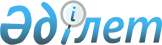 О внесении изменений в решение Кентауского городского маслихата от 20 декабря 2022 года № 202 "О городском бюджете на 2023-2025 годы"
					
			С истёкшим сроком
			
			
		
					Решение Кентауского городского маслихата Туркестанской области от 15 декабря 2023 года № 59. Прекращено действие в связи с истечением срока
      РЕШИЛ:
      1. Внести в решение Кентауского городского маслихата "О городском бюджете на 2023-2025 годы" от 20 декабря 2022 года № 202 (зарегистрировано в Реестре государственной регистрации нормативных правовых актов под №175841) следующие изменения:
      пункт 1 изложить в новой редакции:
       "1. Утвердить городской бюджет города Кентау на 2023-2025 годы согласно приложениям 1, 2 и 3 соответственно, в том числе на 2023 год в следующих объемах:
      1) доходы – 18 807 074 тысяч тенге:
      налоговые поступления – 2 673 469 тысяч тенге;
      неналоговые поступления – 144 094 тысяч тенге;
      поступления от продажи основного капитала – 281 199 тысяч тенге;
      поступления трансфертов – 15 708 312 тысяч тенге;
      2) затраты – 19 077 180 тысяч тенге;
      3) чистое бюджетное кредитование – 1 329 076 тысяч тенге:
      бюджетные кредиты – 1 873 285 тысяч тенге;
      погашение бюджетных кредитов – 544 209 тысяч тенге;
      4) сальдо по операциям с финансовыми активами – 0:
      приобретение финансовых активов – 0;
      поступления от продажи финансовых активов государства – 0;
      5) дефицит (профицит) бюджета – - 1 599 182 тысяч тенге;
      6) финансирование дефицита (использование профицита) бюджета – 1 599 182 тысяч тенге:
      поступления займов – 1 873 285 тысяч тенге;
      погашение займов – 544 209 тысяч тенге;
      используемые остатки бюджетных средств – 270 106 тысяч тенге.".
      2. Приложения 1 указанного решения изложить в новой редакции согласно приложению к настоящему решению.
      3. Настоящее решение вводится в действие с 1 января 2023 года. Городской бюджет на 2023 год
					© 2012. РГП на ПХВ «Институт законодательства и правовой информации Республики Казахстан» Министерства юстиции Республики Казахстан
				
      Председатель Кентауского городского маслихата

К.Елеусизов
Приложение к решению
Кентауского городского маслихата
от 15 декабря 2023 года № 59Приложение 1 к решению
Кентауского городского маслихата
от 20 декабря 2022 года № 202
Категория
Категория
Категория
Категория
Категория
Сумма (тысяч тенге)
Класс
Класс
Класс
Класс
Сумма (тысяч тенге)
Подкласс
Подкласс
Подкласс
Сумма (тысяч тенге)
Наименование
Сумма (тысяч тенге)
1
2
3
1. Доходы
18 807 074
1 
Налоговые поступления
2 673 469
01
Подоходный налог
1 400 620
1 
1 
Корпоративный подоходный налог
125 000
2
2
Индивидуальный подоходный налог
1 275 620
03
Социальный налог
748 780
1
1
Социальный налог
748 780
04
Hалоги на собственность
331 313
1
1
Hалоги на имущество
165 746
3
3
Земельный налог
18 912
4
4
Hалог на транспортные средства
146 402
5
5
Единый земельный налог
253
05
Внутренние налоги на товары, работы и услуги
50 415
2
2
Акцизы
6 073
3
3
Поступления за использование природных и других ресурсов
24 106
4
4
Сборы за ведение предпринимательской и профессиональной деятельности
20 236
08
Обязательные платежи, взимаемые за совершение юридически значимых действий и (или) выдачу документов уполномоченными на то государственными органами или должностными лицами
142 341
1
1
Государственная пошлина
142 341
2 
Неналоговые поступления
144 094
01
Доходы от государственной собственности
139 094
5
5
Доходы от аренды имущества, находящегося в государственной собственности
139 094
06
Прочие неналоговые поступления
5 000
1
1
Прочие неналоговые поступления
5 000
3
Поступления от продажи основного капитала
281 199
01
Продажа государственного имущества, закрепленного за государственными учреждениями
162 052
1
1
Продажа государственного имущества, закрепленного за государственными учреждениями
162 052
03
Продажа земли и нематериальных активов
119 147
1
1
Продажа земли
119 147
4 
Поступления трансфертов
15 708 312
02
Трансферты из вышестоящих органов государственного управления
15 708 312
2
2
Трансферты из областного бюджета
15 708 312
Функциональная группа
Функциональная группа
Функциональная группа
Функциональная группа
Функциональная группа
Сумма (тысяч тенге)
Функциональная подгруппа
Функциональная подгруппа
Функциональная подгруппа
Функциональная подгруппа
Сумма (тысяч тенге)
Администратор бюджетных программ
Администратор бюджетных программ
Администратор бюджетных программ
Сумма (тысяч тенге)
Программа
Программа
Программа
Сумма (тысяч тенге)
Наименование
Сумма (тысяч тенге)
2. Затраты
19 077 180
01
Государственные услуги общего характера
583 538
1
Представительные, исполнительные и другие органы, выполняющие общие функции государственного управления
429 202
112
Аппарат маслихата района (города областного значения)
104 274
001
Услуги по обеспечению деятельности маслихата района (города областного значения)
52 777
003
Капитальные расходы государственного органа
50 855
005
Повышение эффективности деятельности депутатов маслихатов
642
122
Аппарат акима района (города областного значения)
324 928
001
Услуги по обеспечению деятельности акима района (города областного значения)
324 928
2
Финансовая деятельность
3 890
459
Отдел экономики и финансов района (города областного значения)
3 890
003
Проведение оценки имущества в целях налогообложения
3 491
010
Приватизация, управление коммунальным имуществом, постприватизационная деятельность и регулирование споров, связанных с этим
399
9
Прочие государственные услуги общего характера
150 446
454
Отдел предпринимательства и сельского хозяйства района (города областного значения)
62 804
001
Услуги по реализации государственной политики на местном уровне в области развития предпринимательства и сельского хозяйства
62 804
459
Отдел экономики и финансов района (города областного значения)
87 642
001
Услуги по реализации государственной политики в области формирования и развития экономической политики, государственного планирования, исполнения бюджета и управления коммунальной собственностью района (города областного значения)
69 099
015
Капитальные расходы государственного органа
212
113
Целевые текущие трансферты нижестоящим бюджетам
18 331
02
Оборона
1 814 496
1
Военные нужды
25 432
122
Аппарат акима района (города областного значения)
25 432
005
Мероприятия в рамках исполнения всеобщей воинской обязанности
25 432
2
Организация работы по чрезвычайным ситуациям
1 789 064
122
Аппарат акима района (города областного значения)
1 789 064
006
Предупреждение и ликвидация чрезвычайных ситуаций масштаба района (города областного значения)
1 762 081
007
Мероприятия по профилактике и тушению степных пожаров районного (городского) масштаба, а также пожаров в населенных пунктах, в которых не созданы органы государственной противопожарной службы
26 983
03
Общественный порядок, безопасность, правовая, судебная, уголовно-исполнительная деятельность
28 751
9
Прочие услуги в области общественного порядка и безопасности
28 751
485
Отдел пассажирского транспорта и автомобильных дорог района (города областного значения)
28 751
021
Обеспечение безопасности дорожного движения в населенных пунктах
28 751
06
Социальная помощь и социальное обеспечение
3 016 231
1
Социальное обеспечение
1 004 033
451
Отдел занятости и социальных программ района (города областного значения)
1 004 033
005
Государственная адресная социальная помощь
1 002 998
026
Субсидирование затрат работодателя на создание специальных рабочих мест для трудоустройства лиц с инвалидностью
1 035
2
Социальная помощь
1 905 369
451
Отдел занятости и социальных программ района (города областного значения)
1 905 369
002
Программа занятости
599 661
004
Оказание социальной помощи на приобретение топлива специалистам здравоохранения, образования, социального обеспечения, культуры, спорта и ветеринарии в сельской местности в соответствии с законодательством Республики Казахстан
8 835
007
Социальная помощь отдельным категориям нуждающихся граждан по решениям местных представительных органов
299 978
010
Материальное обеспечение детей с инвалидностью, воспитывающихся и обучающихся на дому
3 626
014
Оказание социальной помощи нуждающимся гражданам на дому
385 615
015
Территориальные центры социального обслуживания пенсионеров и лиц с инвалидностью
28 495
017
Обеспечение нуждающихся лиц с инвалидностью протезно-ортопедическими, сурдотехническими и тифлотехническими средствами, специальными средствами передвижения, обязательными гигиеническими средствами, а также предоставление услуг санаторно-курортного лечения, специалиста жестового языка, индивидуальных помощников в соответствии с индивидуальной программой реабилитации лиц с инвалидностью
501 189
023
Обеспечение деятельности центров занятости населения
77 970
9
Прочие услуги в области социальной помощи и социального обеспечения
106 829
451
Отдел занятости и социальных программ района (города областного значения)
106 829
001
Услуги по реализации государственной политики на местном уровне в области обеспечения занятости и реализации социальных программ для населения
72 372
011
Оплата услуг по зачислению, выплате и доставке пособий и других социальных выплат
3 328
050
Обеспечение прав и улучшение качества жизни лиц с инвалидностью в Республике Казахстан
31 129
07
Жилищно-коммунальное хозяйство
3 553 223
1
Жилищное хозяйство
1 912 557
472
Отдел строительства, архитектуры и градостроительства района (города областного значения)
1 636 480
003
Проектирование и (или) строительство, реконструкция жилья коммунального жилищного фонда
22 782
004
Проектирование, развитие и (или) обустройство инженерно-коммуникационной инфраструктуры
718 907
098
Приобретение жилья коммунального жилищного фонда
894 791
487
Отдел жилищно-коммунального хозяйства и жилищной инспекции района (города областного значения)
276 077
001
Услуги по реализации государственной политики на местном уровне в области жилищно-коммунального хозяйства и жилищного фонда
148 765
008
Мероприятия, направленные на поддержание сейсмоустойчивости жилых зданий, расположенных в сейсмоопасных регионах Республики Казахстан
107 628
113
Целевые текущие трансферты нижестоящим бюджетам
19 684
2
Коммунальное хозяйство
782 380
487
Отдел жилищно-коммунального хозяйства и жилищной инспекции района (города областного значения)
782 380
016
Функционирование системы водоснабжения и водоотведения
94 829
026
Организация эксплуатации тепловых сетей, находящихся в коммунальной собственности районов (городов областного значения)
569 926
027
Организация эксплуатации сетей газификации, находящихся в коммунальной собственности районов (городов областного значения)
112 525
029
Развитие системы водоснабжения и водоотведения
5 100
3
Благоустройство населенных пунктов
858 286
487
Отдел жилищно-коммунального хозяйства и жилищной инспекции района (города областного значения)
858 286
017
Обеспечение санитарии населенных пунктов
62 625
025
Освещение улиц в населенных пунктах
176 821
030
Благоустройство и озеленение населенных пунктов
544 684
031
Содержание мест захоронений и захоронение безродных
74 156
08
Культура, спорт, туризм и информационное пространство
631 682
1
Деятельность в области культуры
169 289
457
Отдел культуры, развития языков, физической культуры и спорта района (города областного значения)
167 815
003
Поддержка культурно-досуговой работы
167 815
472
Отдел строительства, архитектуры и градостроительства района (города областного значения)
1 474
011
Развитие объектов культуры
1 474
2
Спорт
172 419
457
Отдел культуры, развития языков, физической культуры и спорта района (города областного значения)
171 119
008
Развитие массового спорта и национальных видов спорта
85 741
009
Проведение спортивных соревнований на районном (города областного значения) уровне
22 600
010
Подготовка и участие членов сборных команд района (города областного значения) по различным видам спорта на областных спортивных соревнованиях
62 778
472
Отдел строительства, архитектуры и градостроительства района (города областного значения)
1 300
008
Развитие объектов спорта
1 300
3
Информационное пространство
129 553
456
Отдел внутренней политики района (города областного значения)
34 778
002
Услуги по проведению государственной информационной политики
34 778
457
Отдел культуры, развития языков, физической культуры и спорта района (города областного значения)
94 775
006
Функционирование районных (городских) библиотек
82 990
007
Развитие государственного языка и других языков народа Казахстана
11 785
9
Прочие услуги по организации культуры, спорта, туризма и информационного пространства
160 421
456
Отдел внутренней политики района (города областного значения)
83 702
001
Услуги по реализации государственной политики на местном уровне в области информации, укрепления государственности и формирования социального оптимизма граждан
40 006
003
Реализация мероприятий в сфере молодежной политики
43 696
457
Отдел культуры, развития языков, физической культуры и спорта района (города областного значения)
76 719
001
Услуги по реализации государственной политики на местном уровне в области культуры, развития языков, физической культуры и спорта
76 719
09
Топливно-энергетический комплекс и недропользование
5 173 004
1
Топливо и энергетика
4 965 024
487
Отдел жилищно-коммунального хозяйства и жилищной инспекции района (города областного значения)
4 965 024
009
Развитие теплоэнергетической системы
4 965 024
9
Прочие услуги в области топливно-энергетического комплекса и недропользования
207 980
487
Отдел жилищно-коммунального хозяйства и жилищной инспекции района (города областного значения)
207 980
038
Развитие газотранспортной системы
207 980
10
Сельское, водное, лесное, рыбное хозяйство, особо охраняемые природные территории, охрана окружающей среды и животного мира, земельные отношения
66 787
6
Земельные отношения
66 552
463
Отдел земельных отношений района (города областного значения)
66 552
001
Услуги по реализации государственной политики в области регулирования земельных отношений на территории района (города областного значения)
66 552
9
Прочие услуги в области сельского, водного, лесного, рыбного хозяйства, охраны окружающей среды и земельных отношений
235
459
Отдел экономики и финансов района (города областного значения)
235
099
Реализация мер по оказанию социальной поддержки специалистов
235
11
Промышленность, архитектурная, градостроительная и строительная деятельность
180 914
2
Архитектурная, градостроительная и строительная деятельность
180 914
472
Отдел строительства, архитектуры и градостроительства района (города областного значения)
180 914
001
Услуги по реализации государственной политики в области строительства, архитектуры и градостроительства на местном уровне
161 802
013
Разработка схем градостроительного развития территории района, генеральных планов городов районного (областного) значения, поселков и иных сельских населенных пунктов
14 000
015
Капитальные расходы государственного органа
5 112
12
Транспорт и коммуникации
461 426
1
Автомобильный транспорт
262 570
485
Отдел пассажирского транспорта и автомобильных дорог района (города областного значения)
262 570
022
Развитие транспортной инфраструктуры
100
045
Капитальный и средний ремонт автомобильных дорог районного значения и улиц населенных пунктов
262 470
9
Прочие услуги в сфере транспорта и коммуникаций
198 856
485
Отдел пассажирского транспорта и автомобильных дорог района (города областного значения)
198 856
001
Услуги по реализации государственной политики на местном уровне в области пассажирского транспорта и автомобильных дорог
18 268
037
Субсидирование пассажирских перевозок по социально значимым городским (сельским), пригородным и внутрирайонным сообщениям
180 588
13
Прочие
2 990 814
9
Прочие
2 990 814
459
Отдел экономики и финансов района (города областного значения)
154 062
012
Резерв местного исполнительного органа района (города областного значения) 
154 062
485
Отдел пассажирского транспорта и автомобильных дорог района (города областного значения)
1 172 397
052
Реализация мероприятий по социальной и инженерной инфраструктуре в сельских населенных пунктах в рамках проекта "Ауыл-Ел бесігі"
241 674
096
Выполнение государственных обязательств по проектам государственно-частного партнерства
930 723
487
Отдел жилищно-коммунального хозяйства и жилищной инспекции района (города областного значения)
1 664 355
096
Выполнение государственных обязательств по проектам государственно-частного партнерства
1 664 355
14
Обслуживание долга
4 072
1
Обслуживание долга
4 072
459
Отдел экономики и финансов района (города областного значения)
4 072
021
Обслуживание долга местных исполнительных органов по выплате вознаграждений и иных платежей по займам из областного бюджета
4 072
15
Трансферты
572 242
1
Трансферты
572 242
459
Отдел экономики и финансов района (города областного значения)
572 242
006
Возврат неиспользованных (недоиспользованных) целевых трансфертов
986
024
Целевые текущие трансферты из нижестоящего бюджета на компенсацию потерь вышестоящего бюджета в связи с изменением законодательства
104 993
038
Субвенции
293 605
054
Возврат сумм неиспользованных (недоиспользованных) целевых трансфертов, выделенных из республиканского бюджета за счет целевого трансферта из Национального фонда Республики Казахстан
172 658
3. Чистое бюджетное кредитование
1 329 076
Функциональная группа
Функциональная группа
Функциональная группа
Функциональная группа
Функциональная группа
Сумма (тысяч тенге)
Функциональная подгруппа
Функциональная подгруппа
Функциональная подгруппа
Функциональная подгруппа
Сумма (тысяч тенге)
Администратор бюджетных программ
Администратор бюджетных программ
Администратор бюджетных программ
Сумма (тысяч тенге)
Программа
Программа
Сумма (тысяч тенге)
Наименование
Сумма (тысяч тенге)
Бюджетные кредиты
1 873 285
07
Жилищно-коммунальное хозяйство
1 873 285
1
Жилищное хозяйство
1 873 285
472
Отдел строительства, архитектуры и градостроительства района (города областного значения)
300 000
003
Проектирование и (или) строительство, реконструкция жилья коммунального жилищного фонда
300 000
487
Отдел жилищно-коммунального хозяйства и жилищной инспекции района (города областного значения)
1 573 285
081
Кредитование на проведение капитального ремонта общего имущества объектов кондоминиумов
1 573 285
Категория
Категория
Категория
Категория
Категория
Сумма (тысяч тенге)
Класс
Класс
Класс
Класс
Сумма (тысяч тенге)
Подкласс
Подкласс
Подкласс
Сумма (тысяч тенге)
Специфика
Специфика
Сумма (тысяч тенге)
Погашение бюджетных кредитов
544 209
5 
Погашение бюджетных кредитов
544 209
01
Погашение бюджетных кредитов
544 209
1
Погашение бюджетных кредитов, выданных из государственного бюджета
544 209
4. Сальдо по операциям с финансовыми активами
0
Функциональная группа
Функциональная группа
Функциональная группа
Функциональная группа
Функциональная группа
Сумма (тысяч тенге)
Функциональная подгруппа
Функциональная подгруппа
Функциональная подгруппа
Функциональная подгруппа
Сумма (тысяч тенге)
Администратор бюджетных программ
Администратор бюджетных программ
Администратор бюджетных программ
Сумма (тысяч тенге)
Программа
Программа
Сумма (тысяч тенге)
Наименование
Сумма (тысяч тенге)
Приобретение финансовых активов
0
Поступления от продажи финансовых активов государства
0
5. Дефицит (профицит) бюджета
-1 599 182
6. Финансирование дефицита (использование профицита) бюджета
1 599 182
Категория
Категория
Категория
Категория
Категория
Сумма (тысяч тенге)
Класс
Класс
Класс
Класс
Сумма (тысяч тенге)
Подкласс
Подкласс
Подкласс
Сумма (тысяч тенге)
Специфика
Специфика
Сумма (тысяч тенге)
Поступления займов
1 873 285
7
Поступления займов
1 873 285
01
Внутренние государственные займы
1 873 285
2
Договоры займа
1 873 285
Функциональная группа
Функциональная группа
Функциональная группа
Функциональная группа
Функциональная группа
Сумма (тысяч тенге)
Функциональная подгруппа
Функциональная подгруппа
Функциональная подгруппа
Функциональная подгруппа
Сумма (тысяч тенге)
Администратор бюджетных программ
Администратор бюджетных программ
Администратор бюджетных программ
Сумма (тысяч тенге)
Программа
Программа
Сумма (тысяч тенге)
Наименование
Сумма (тысяч тенге)
Погашение займов
544 209
16
Погашение займов
544 209
1
Погашение займов
544 209
459
Отдел экономики и финансов района (города областного значения)
544 209
005
Погашение долга местного исполнительного органа перед вышестоящим бюджетом
544 209
Используемые остатки бюджетных средств
270 106